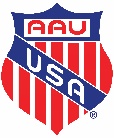 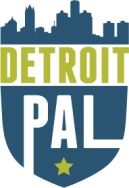 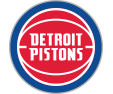 2020 Boys Elite Basketball LeagueTeam Registration FormSubmit this form along with your individual player registration forms and fees.Organization/Team Name: ________________________________________________________________Organization Colors:__________________________________________________Head Coach:_____________________  Phone:______________   Email:_________________________Assistant #1:_____________________  Phone:_____________     Email:______________________Assistant #2:_____________________  Phone:______________   Email:__________________________Division (Circle one):       8U        10U        12U        14U        17U     **August 31, 2020 Age Cut-off DateTEAM FEES: $400 per team Must PAY IN FULL by deadline JANUARY 1ST 2020.FULLY complete and return this form with individual player registration forms and fees by DEADLINE.Attn: Stephanie Douglas- Basketball Commissioner.Please make checks/money orders payable to Detroit PAL.Cash must be paid in office. Payments can also be made over the phone.Detroit PAL1680 Michigan Ave. , Detroit, 48216Phone (313) 833-1600sdouglas@detroitpal.orgI have checked the above information for accuracy and have read all league rules and regulations. My team, parents and coaching staff will abide by all Detroit PAL Elite. Basketball rules and regulations.  Head Coach Name: _____________________  Signature:_________________________  Date:_________________________PLAYER NAME DOB PARENTS PHONEPARENTS EMAIL123456789101112131415